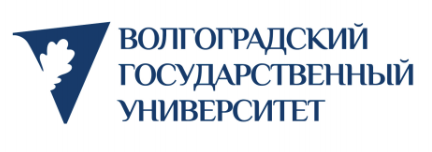 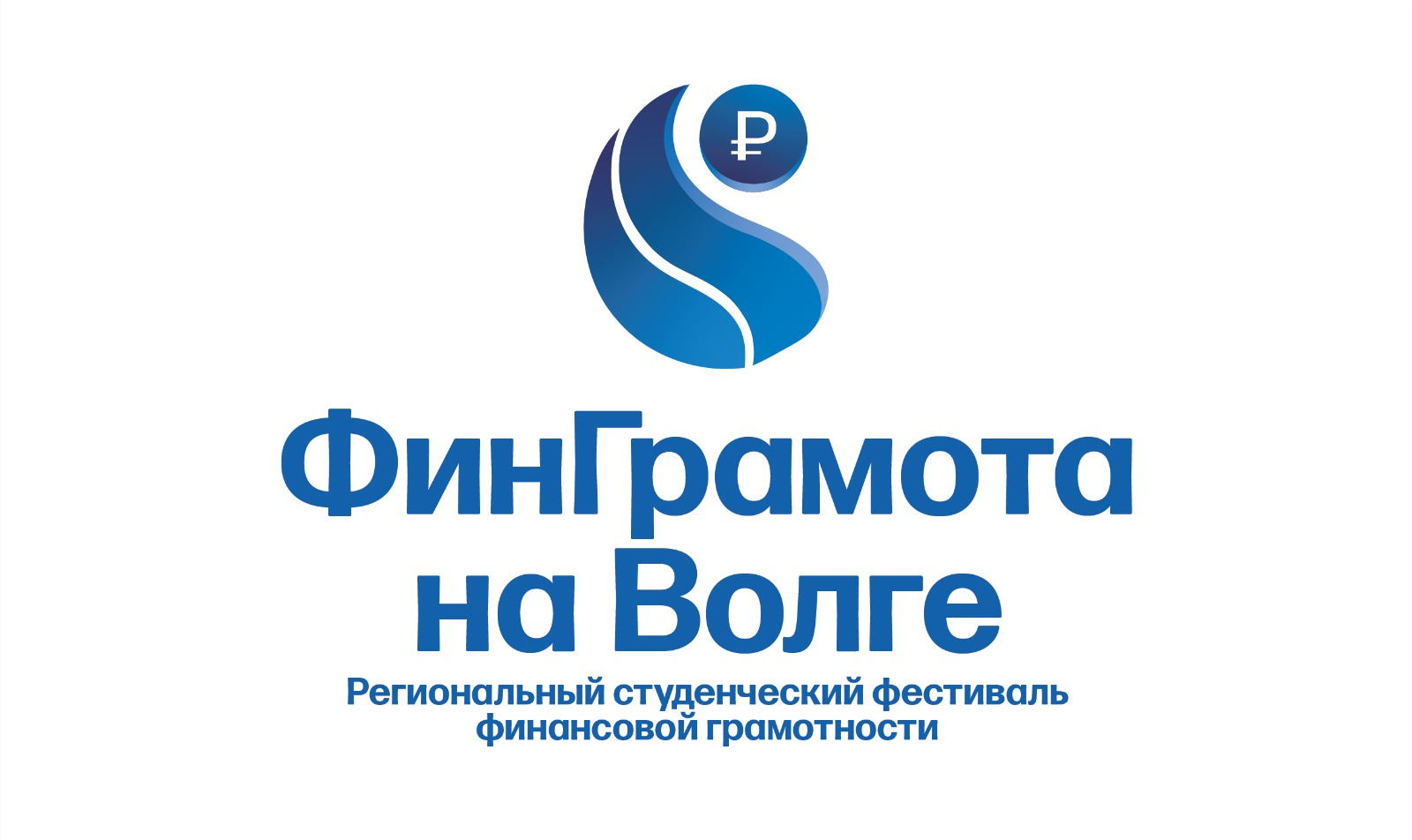 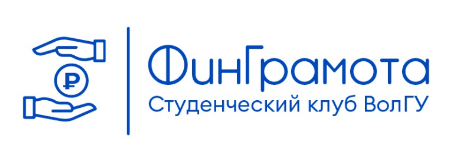 ПРОГРАММАРегионального студенческого фестиваля финансовой грамотности «ФинГрамота на Волге» 2 июня 2023 г.Организатор Волгоградский государственный университет, Студенческий клуб ВолГУ «ФинГрамота»Соорганизатор - Отделение Волгоград Южного Главного управления Банка РоссииПри поддержке Филиала №9 ПАО КБ «Центр-Инвест», Регионального центра финансовой грамотности, РОО Волгоградский банк ВТБ (ПАО) в г. Волгограде.Вузы-участники: Волгоградский институт управления - филиал федерального государственного бюджетного образовательного учреждения высшего образования "Российская академия народного хозяйства и государственной службы при Президенте Российской Федерации", ФГБОУ ВО Волгоградский государственный социально-педагогический университет, ФГБОУ ВО Волгоградский государственный технический университет, ФГБОУ ВО Волгоградский государственный аграрный университет, Волгоградский филиал федерального государственного бюджетного образовательного учреждения высшего образования "Российский экономический университет имени Г.В.Плеханова"Ссылка для регистрации участников: https://leader-id.ru/events/433401Конкурсная программа 30 мая Онлайн-баттл по финансовой грамотности 2 июня Кейс-чемпионат Арт-объекты Чемпионат по настольной финансовой  игре «С финансами на ТЫ» Образовательный блок «Кибермошенничество и кибергигиена» спикеры – Рыбина Ирина Сергеевна, Сидоров Михаил Владимирович «Возможности сервисов СБП Банка России», Отделение Волгоград Южного Главного управления Банка России  спикер – Шемонаева Ирина Викторовна«Новации современного банковского обслуживания», к.э.н., доцент ВолГУ Наталья Петровна СимаеваИнтерактивные площадки партнеровОтделение Волгоград Южного Главного управления Банка РоссииПАО КБ «Центр-инвест» РасписаниеВремяДом финансовой грамотностиКонференц-зал корпуса М (Научная библиотека ВолГУ)Остров финансистовТочка кипения (Научная библиотека ВолГУ)Аллея Финансов3 этаж корпуса М (Научная библиотека ВолГУ)9:30Регистрация (Финансовая набережная10:00Открытие10:30-12:00Лекция 1. Кибермошенничество и кибергигиенаКейс-чемпионат (подготовка)Конкурс Арт-объектов, интерактивные выставки12:00-12:30Кофе-брейк (ФинКафе)12:30-13:30Лекция 2. Возможности сервисов СБП Банка РоссииКейс-чемпионат (презентация)Чемпионат по настольным играм, интерактивные выставки13:50-14:30Лекция 3. Новации современного банковского обслуживанияКейс-чемпионат (презентация)Чемпионат по настольным играм, интерактивные выставки15:00Закрытие